Тематический план занятий семинарского типапо дисциплине «Гистология, эмбриология, цитология»для обучающихсяпо специальности 31.05.01 Лечебное делона 2023-2024 учебный годОбсуждено на заседании кафедры гистологии, эмбриологии, цитологии, протокол № 10 от «06» июня 2023 г.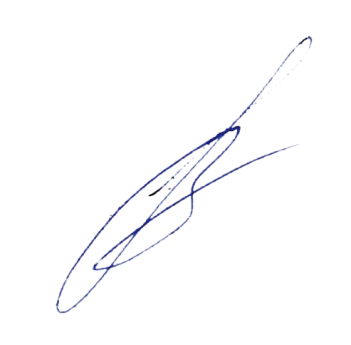 Заведующий кафедрой  					В.Л. Загребин№Наименование темыПродолж. аудит.занятий№Наименование темы1Гистология, цели, задачи, методы. Виды микроскопии. Правила работы с микроскопом.Вводное тестирование.Гистологическая техника.2,5 часа2Общая морфология клетки. Органеллы и включения.2,5 часа3Ядро клетки. Деление клеток.2,5 часа4Эмбриология. Половые клетки. Оплодотворение. Дробление. ЭКО.2,5 часа5Ранние стадии эмбриогенеза. Бластула. Гаструла. Нейрула. Образование осевого комплекса.2,5 часа6Дифференцировка зародышевых листков. Гисто-, органогенез.2,5 часа7Внезародышевые органы.2,5 часа8Эпителиальная ткань. Покровный эпителий.2,5 часа9Железистый эпителий. Железы.2,5 часа10I итоговое занятие
(диагностика препаратов, электронных микрофотографий устный опрос, тестовый контроль)1 час11Кровь и кроветворение.Понятие о диффероне. Стволовые клетки.2,5 часа12Собственно волокнистая
соединительная ткань.2,5 часа13Хрящевая и костная ткани.2,5 часа14Мышечная ткань.2,5 часа15Нервная ткань. Нервная система.2,5 часа16Органы чувств.II итоговое занятие2,5 часа17Сердечно-сосудистая система.2 часа18Иммунная система.2 часа19Центральные органы эндокринной системы. 2 часа20Периферические органы эндокринной системы. 2 часа21Пищеварительная система.Органы ротовой полости. Слюнные железы, язык, миндалины, губы.2  часа22Пищеварительная система. Ротовая полость. Зубы.2  часа23Пищеварительная система. Пищевод, желудок. 2 часа24Пищеварительная система. Тонкая кишка, толстая кишка. 2 часа25Пищеварительная система. Печень. Поджелудочная железа. 2 часа26III итоговое занятие
 (диагностика микропрепаратов, электронных микрофотографий, устный опрос, тестовыйконтроль по пройденным темам). 2 часа27Дыхательная система. 2 часа28Кожа.2  часа29Выделительная система. 2 часа30Мужская половая система.2 часа31Женская половая система. Яичник. Овариальный цикл. 2 часа32Женская половая система. Матка. Яйцевод. Менструальный цикл. 2 часа33IV итоговое занятие (диагностика микропрепаратов, электронных микрофотографий, устный опрос, тестовый контроль по пройденным темам). 2 часаИтого:74